Na temelju članka 5. Opće uredbe o zaštiti podataka (EU) 2016/679, članka 43. Zakona o zaštiti na radu („Narodne novine“ broj 71/14., 118/14. i 154/14.) , članka 17. stavka 3. Pravilnika o načinu postupanja odgojno – obrazovnih radnika školskih ustanova u poduzimanju mjera zaštite prava učenika te prijave svakog kršenja tih prava nadležnim tijelima („Narodne novine“ broj 123/13.), članka 31. Statuta Škole za montažu instalacija i metalnih konstrukcija, Zagreb, Sveti Duh 129 (dalje u tekstu: Škola), Školski odbor Škole za montažu instalacija i metalnih konstrukcija na sjednici održanoj dana 06. srpnja 2020. godine, a na prijedlog ravnatelja Škole donio jePRAVILNIK O VIDEO NADZORUČlanak 1.	Ovim Pravilnikom regulirano je prikupljanje, obrada i čuvanje osobnih podataka korištenjem sustava video nadzora.	Škola za montažu instalacija i metalnih konstrukcija koristi sustav video nadzora na adresi Sveti Duh 129 zbog sigurnosti učenika, radnika, posjetitelja/stranaka i imovine Škole, a posebno radi zaštite one imovine za koju je zakonom određeno da se trajno čuva te imovine koja služi za pohranjivanje i obradu podataka.	Škola prikuplja osobne podatke korištenjem sustava video nadzora koji bilježi podatke izgleda i kretanja osoba. Opseg prikupljanja i daljnja obrada podataka korištenjem sustava video nadzora ograničena je na ispunjenje svrhe iz stavka 2. ovoga članka.	U svrhu iz stavka 2. ovoga članka u obuhvatu sustava video nadzora su prostori koji se nalaze neposredno oko Škole (vanjski prostor), sva ulazna i izlazna vrata u Školu i hodnici u zgradi Škole.	Ovaj Pravilnik primjenjuje se na odgovarajući način sukladno zakonskim i podzakonskim aktima kojima se uređuje i regulira zaštita osobnih podataka i provedba sustava tehničke zaštite.	Izrazi koji se u ovom Pravilniku koriste, a koji imaju rodno značenje, bez obzira na to jesu li korišteni u muškom ili ženskom rodu, obuhvaćaju na jednak način i muški i ženski rod. Članak 2.	Podaci prikupljeni korištenjem sustava video nadzora nalaze se na snimaču koji se nalazi u zbornici Škole.	Pristup podacima odnosno uvid u sadržaj nastao korištenjem sustava video nadzora imaju radnici Škole koji se nalaze u zbornici Škole,  kao i ravnatelj Škole i stručni suradnici Škole.	Presnimavanja i pohrana sadržaja nastalog korištenjem sustava video nadzora na druge medije kao i daljnje korištenje istog dopušteni su isključivo nadležnim državnim tijelima u okviru obavljanja poslova iz svojeg zakonom utvrđenog djelokruga.Članak 3.	Podaci prikupljeni korištenjem sustava video nadzora čuvaju se najduže 30 dana, a nakon proteka tog vremena se automatski brišu.	U slučaju opravdane potrebe, a u svrhu dokazivanja, ravnatelj može u svakom pojedinačnom slučaju odlučiti da se podaci čuvaju duže od vremena navedenog u stavku 1. ovoga članka.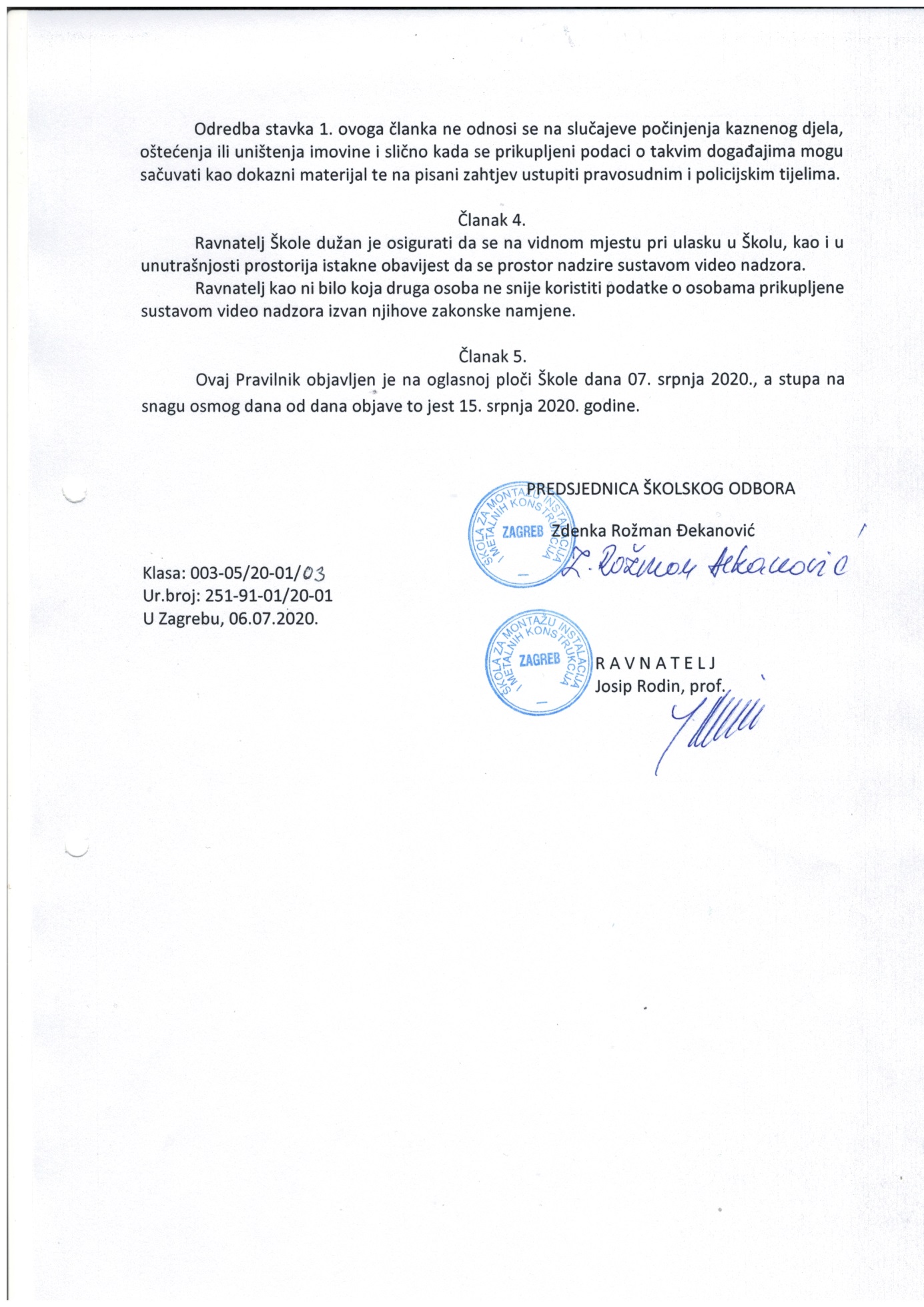 